YAZ OKULU DERS SEÇİM KILAVUZUhttps://ois.fbu.edu.tr adresinden kullanıcı adınız ve parolanız ile oturum açtığınızda  simgesinden ulaşacağınız Ders İşlemleri menüsü altındaki  linkinden aşağıdaki sayfaya ulaşırsınız.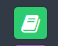 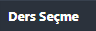 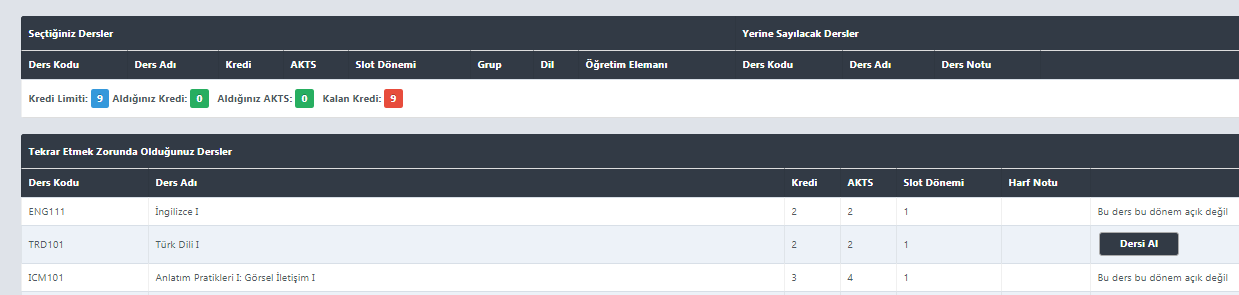 Seçmek istediğiniz dersin/derslerin yanında bulunan butonuna tıklayarak, ders seçme işleminin ilk aşamasını tamamlamış olursunuz.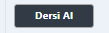 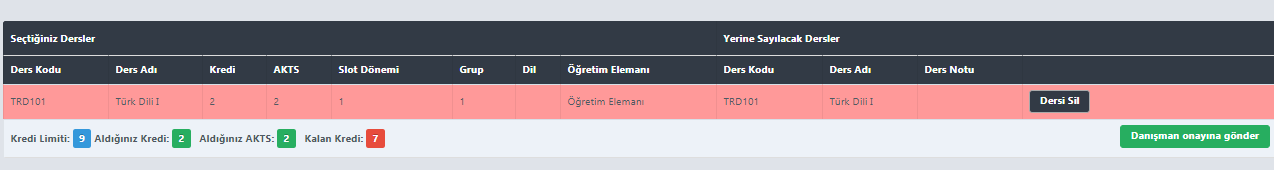 Seçilen dersler kısmında seçtiğiniz ders/dersler yer alacaktır. Daha sonra seçmiş olduğunuz dersleri  butonuna tıklayarak, seçtiğiniz dersi/dersleri danışman onayına göndermiş olursunuz. 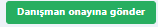 Ders kaydınız danışmanınız tarafından onaylandıktan sonra ödemenizi gerçekleştirebilirsiniz. Ödemenizi yaptıktan sonra ders seçiminiz onaylanacak olup, aldığınız dersler transkriptinize yansıyacaktır.